      БОЙОРОК                                                              РАСПОРЯЖЕНИЕ      15 декабрь 2022й                        № 21                   15 декабря 2022г                  О дальнейшем использовании помещения, признанного непригодным для проживанияВ соответствии с Жилищным Кодексом Российской Федерации, Постановлением Правительства РФ от 28 января 2006 года № 47 «Об утверждении Положения о признании помещения жилым помещением, жилого помещения непригодным для проживания и многоквартирного дома аварийным и подлежащим сносу или реконструкции», постановлением главы сельского поселения Базгиевский сельсовет муниципального района Шаранский район Республики Башкортостан  от 14.06.2018 №25 «О внесении изменений в  постановление   сельского поселения  Базгиевский сельсовет муниципального района Шаранский район  Республики Башкортостан № 34 от 21 марта  2016 года «Об утверждении жилищной комиссии при администрации  сельского поселения  Базгиевский  сельсовет муниципального района Шаранский район Республики Башкортостан»», на основании заключения Межведомственной комиссии по оценке непригодности жилых домов (жилых помещений) муниципального жилищного фонда для проживания от 09 апреля 2019 года №31:1. С целью приведения утраченных в процессе эксплуатации характеристик жилого помещения, находящегося по адресу: 452632, Республика Башкортостан, Шаранский район, д.Старый Тамьян, ул. Центральная, д.101, в соответствие с установленными требованиями осуществить мероприятия по капитальному ремонту указанного жилого помещения, признанного непригодными для проживания.2. Контроль за исполнением настоящего распоряжения оставляю за собой.
Глава сельского поселения               Базгиевский сельсовет                                                 Т.А.ЗакировБАШҠОРТОСТАН РЕСПУБЛИКАҺЫШАРАН РАЙОНЫ МУНИЦИПАЛЬ РАЙОНЫНЫҢБАҘҒЫЯ АУЫЛ СОВЕТЫАУЫЛ БИЛӘМӘҺЕ ХӘКИМИӘТЕ452632, Базгыя аулы Шаран районы, Башҡортостан Республикаһы, Үҙәк урам, 50   тел. (34769) 2-42-35, e-mail:basgss@yandex.ru, http://www.bazgievo.ruИНН 0251000944, ОГРН 1020200612937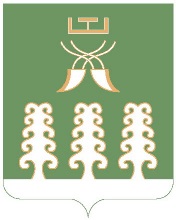 РЕСПУБЛИКА БАШКОРТОСТАНАДМИНИСТРАЦИЯ СЕЛЬСКОГО ПОСЕЛЕНИЯ БАЗГИЕВСКИЙ СЕЛЬСОВЕТ МУНИЦИПАЛЬНОГО РАЙОНА ШАРАНСКИЙ РАЙОН452632, c. Базгиево, Шаранский район, Республика Башкортостан, ул. Центральная, 50         тел. (34769) 2-42-35, e-mail:basgss@yandex.ru http://www.bazgievo.ruИНН 0251000944, ОГРН 1020200612937